       SOLICITUD DE INTEGRACIÓN JURADO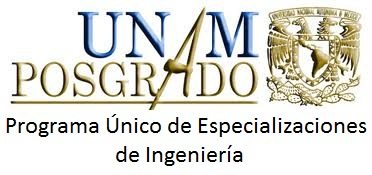 PARA EXAMEN DE GRADOFECHA DE SOLICITUDH. Comité AcadémicoPrograma Único de Especializaciones de IngenieríaPresenteCon base en los artículos 18 y 19 del Reglamento General de Estudios de Posgrado y la Norma 11 inciso “q” de las Normas Operativas del Plan de Estudios, solicito a usted la integración del jurado para la presentación del examen de grado de especialista mediante la modalidad de TESINA, de acuerdo a la siguiente propuesta:Título de la Tesina: Jurado Propuesto:A t e n t a m e n t e“POR MI RAZA HABLARÁ EL ESPÍRITU”Ciudad Universitaria, Cd. Mx., fecha de solicitud.GRADO Y NOMBRE COMPLETOCORREO ELECTRÓNICOADSCRIPCIÓNPRESIDENTEVOCAL 1VOCAL 2VOCAL 3SECRETARIOVo.Bo. Tutor________________________________Nombre y firma del alumnoNo. CuentaNombre y Clave de Plan de Estudios:Semestre Ingreso:________________________________Nombre y Firma Vo.Bo. Subcoordinador Académico de la Especialización en (área)Vo. Bo. del Presidente del SACC________________________________Nombre y firma ________________________________Nombre y Firma 